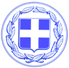                       Κως, 26 Μαΐου 2016ΔΕΛΤΙΟ ΤΥΠΟΥΘΕΜΑ : ‘’ Εκτεταμένοι καθαρισμοί με πλύσιμο των δρόμων  στην πόλη της Κω, από σήμερα αργά το βράδυ έως την Παρασκευή το πρωί.Από σήμερα το βράδυ στις  11:30 έως την Παρασκευή 27 Μαΐου το πρωί, θα πραγματοποιηθεί πλύσιμο δρόμων με το ειδικό πλυστικό όχημα της Υπηρεσίας Καθαριότητας του Δήμου μας, στις κάτωθι οδούς:Εθελοντών Παλαιών Πολεμιστών (προέκταση Κανάρη έως Φάρο)ΚανάρηΑβέρωφΑρτεμισίαςΓρηγορίου Ε΄Β. Γεωργίου έως ΕπαρχείοΕίσοδο πόληςΜαρίνα (από Νόστος έως πλατεία «ΚΩΣ»)Εθν. ΑντιστάσεωςΜακρυγιάννηΠλατεία Ηρώων Πολυτεχνείου (Λιμάνι – Σιντριβάνι Δελφινιών).Ευελπιστούμε στη συνεργασία πολιτών και οδηγών κατά το συγκεκριμένο χρονικό διάστημα που θα βρίσκεται σε εξέλιξη ο καθαρισμός στους συγκεκριμένους δρόμους.Παρακαλούμε για τη μέγιστη προσοχή των οδηγών στο ενδεχόμενο πιθανής ολισθηρότητας των δρόμων κατά τις ώρες αυτές, άλλα και για την αποφυγή παρκαρίσματος  οχημάτων στις εν λόγω οδούς.Η Καθαρή Κως είναι υπόθεση όλων μας.Είναι μια μάχη που δίνουμε και κερδίζουμε , όλοι μαζί, κάθε μέρα.Γραφείο Τύπου Δήμου Κω